MANUEL D’UTILISATION DU PORTAIL COVID19.CNSS.MAAccès au PortailEntrer sur votre  navigateur le non du portail « covid19.cnss.ma »Introduire votre nom d’utilisateur et votre mot de passe de DAMANCOM, si vous avez un compte DAMANCOM ;Sinon, procéder à la création d’un compte sur ce portail (la fonctionnalité de création de nouveau compte est en cours de déploiement) et saisir votre nouveau login pour accéder à l’espace « Suivi des déclarations d’arrêt temporaire des salariés » .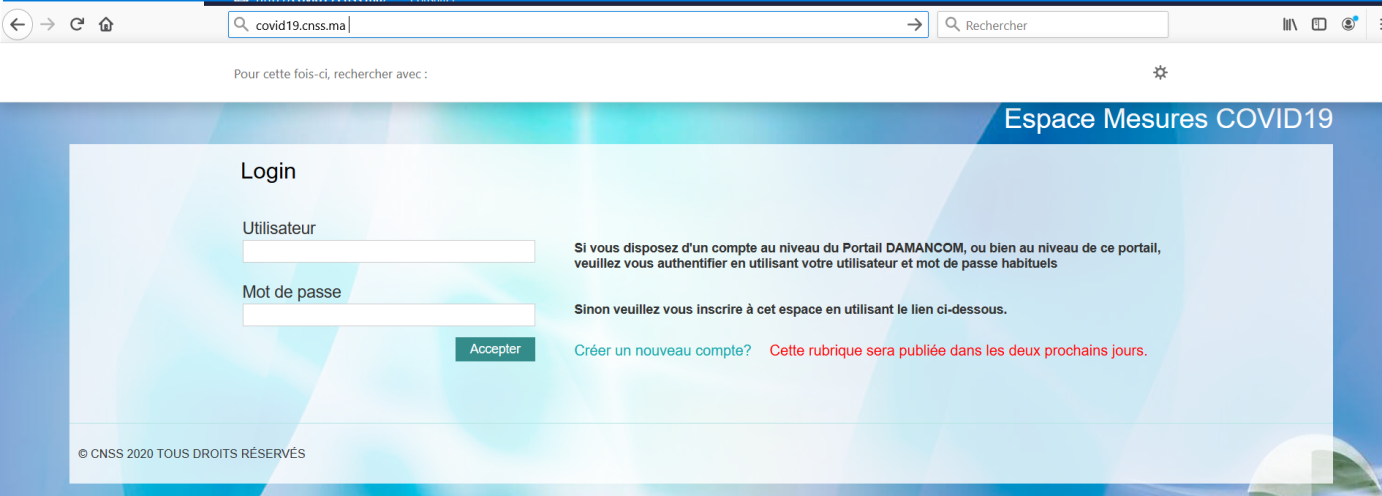 Déclaration d’arrêt temporaire des salariésSélectionner votre numéro d’affiliation et le nom de votre entreprise sur la liste déroulante ; Lorsqu’il s’agit d’un groupe d’affilié, sélectionner le numéro de l’affilié concerné sur la liste déroulante. Cliquer sur le bouton « nouvelle déclaration». 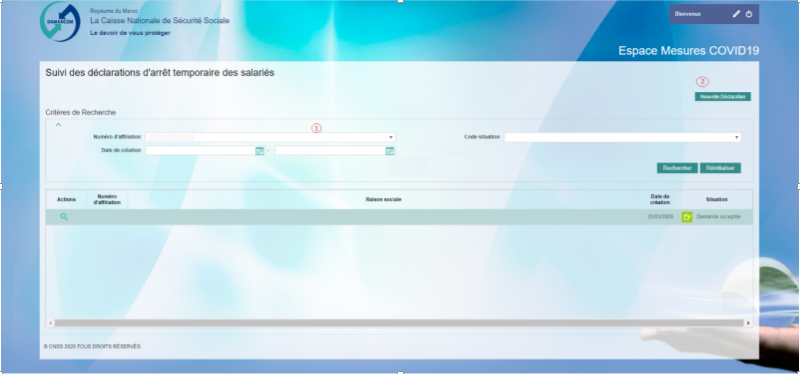 Edition de la liste de vos salariés déclarés au titre du mois de février 2020Cliquer sur le bouton « Rechercher », la liste des salariés déclarés s’affiche avec des cases à cocher. 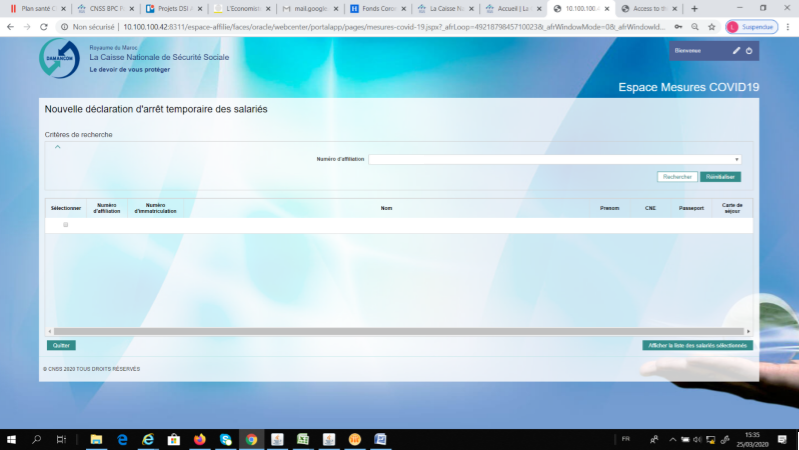 Sélection des personnes en arrêt temporaire de travailCocher la case des salariés concernés, 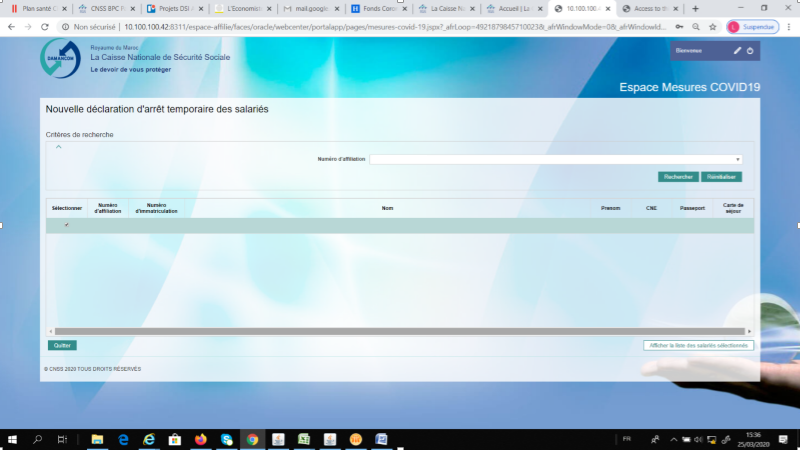 Déclaration sur l’honneur Cliquer sur le bouton « Afficher la liste des salariés sélectionnés », le portail affiche cette liste pour vérification.  Le portail affiche la case « Déclaration sur l’honneur » et le bouton « Valider » est désactivé,Cocher la case « Déclaration sur l’honneur » pour accéder à la validation de vos déclarations  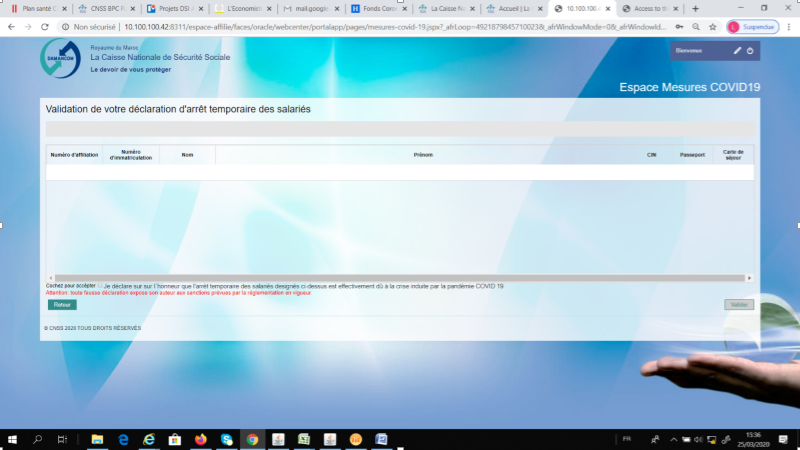 Validation de la listeLe portail active le bouton « valider » ;L’affilié a le choix de valider la liste ou de faire un « Retour » à l’étape précédente pour  modifier sa déclaration.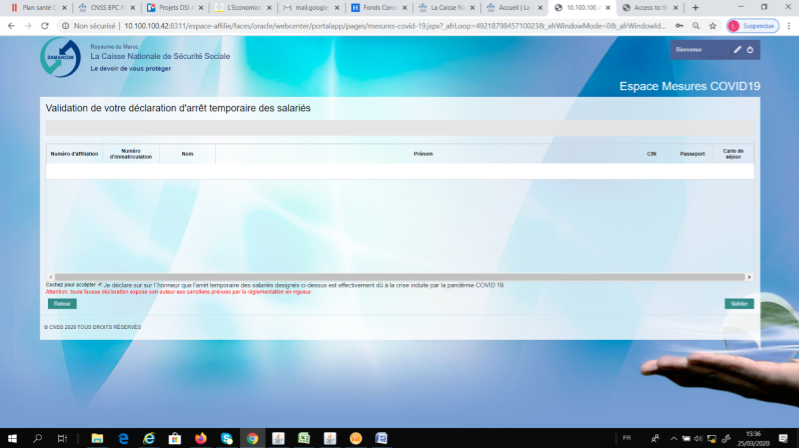 Confirmation de votre validationAprès votre validation, un message de confirmation est affiché ;Si vous voulez rectifier votre déclaration, appuyer sur le bouton « annulation » ; Appuyer sur le bouton « confirmation » pour terminer votre déclaration.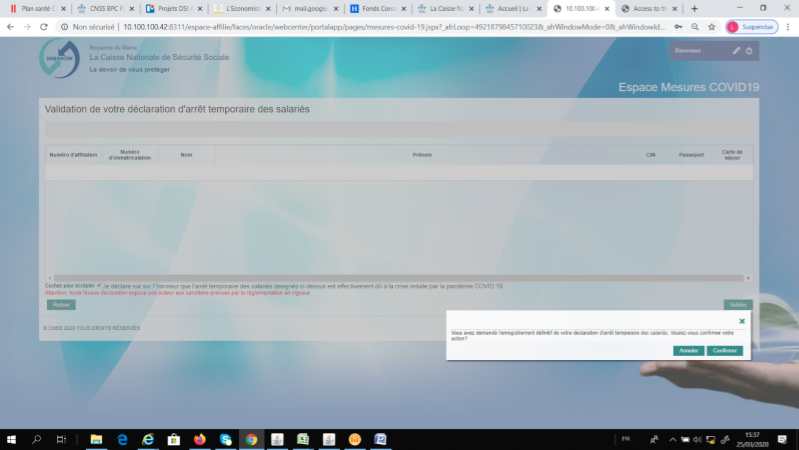 Suivi de votre déclarationCliquer sur le bouton « Réinitialiser » 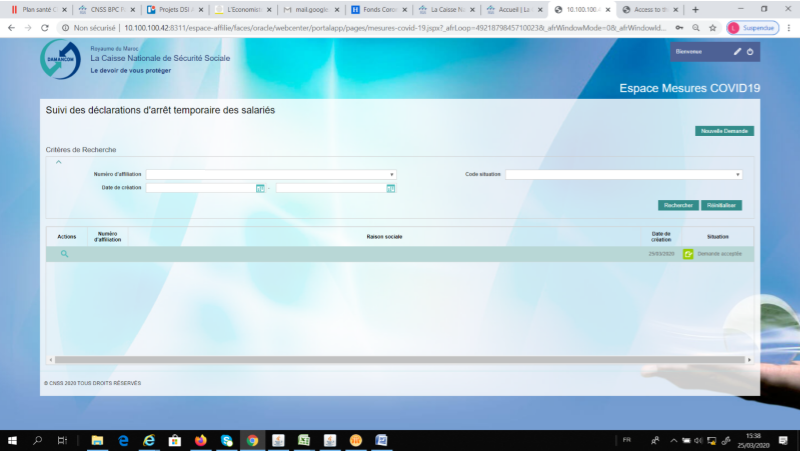 Export des données de votre déclarationCliquer sur le bouton « Export sous Excelle». 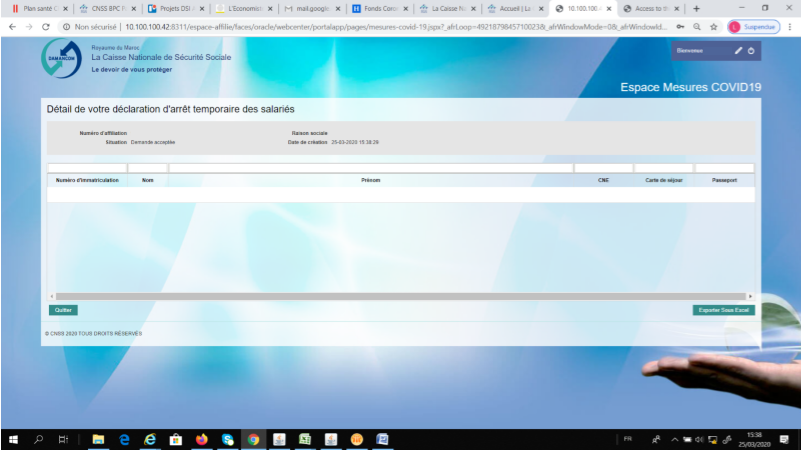 